OTTERTON  PARISH  NEWS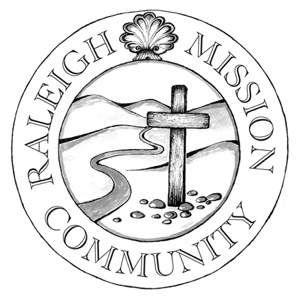 MARCH 2020A member of the Raleigh Mission Community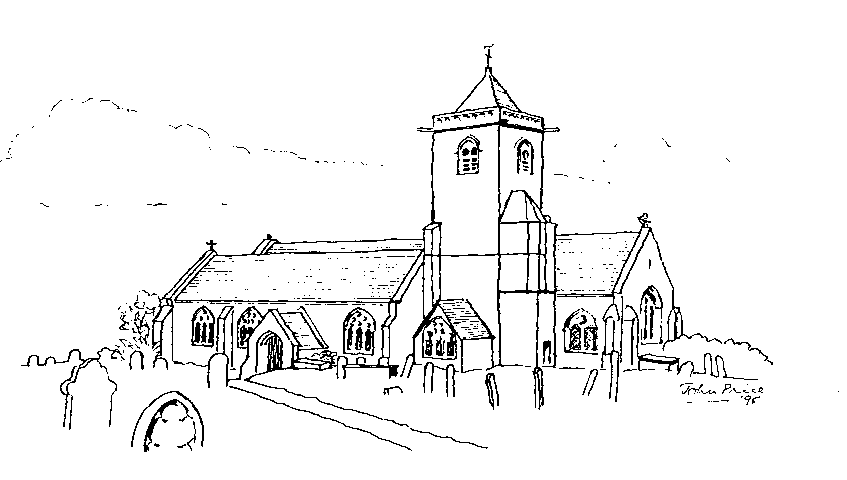 View from The VicarageDear friends,This year the whole of March falls within the season of Lent, a time most people associate with “giving up something for Lent” but where does this practice come from?  Nowadays, the most well-known fast is the Muslim fast of Ramadan but the practice of fasting has receded from the Western consciousness amongst both religious and non-religious alike.  The period of Lent in the Christian calendar is supposed to mirror the forty days in the Wilderness at the start of Jesus’ ministry on earth.  A time of privation certainly but also a time of reflection.But why fast at all?  For one thing it demonstrates a measure of control over your own body, showing that you are not just a creature of instinct and you can control your body and its desires.  When I lived in Romania, it transpired that the Orthodox Christians “fast” for two days each week during the year, on Wednesdays and Fridays, usually meaning that they didn’t eat meat on those days.  Egyptian Christians restrict themselves to a vegan diet in the run up to their Christmas feast.  I once asked an Orthodox priest why he fasted and he replied straight away that it is much easier to pray on an empty stomach, and the common theme running through all religions is that the fast is always broken, eventually, by an almighty feast.If you think about it, the significance of any feast must be amplified many fold if preceded by a period of deliberate privation.  Interestingly, the word breakfast literally means “breaking the fast”.  For Muslims, fasting also signifies solidarity with the poor and needy.In a land of plenty, giving things up might seem to be counter-intuitive but the benefits of a period of voluntarily giving certain things up, especially because we live in a land of plenty, is attested by many people in many cultures to have real spiritual, psychological as well as physical benefits.Martin*	*	*	*	*	*	*	*OTTERTON VE DAY CELEBRATIONS – Friday 8th May - Save the date!Join us, 75 years since parties broke out in the streets across the country, for a community event to recreate the jubilant spirit of VE Day.  The special event will help raise money needed to create a landing site for the Devon Air Ambulance at Stantyway Recreation Ground – a valuable amenity for our community.  Join us at Stantyway Recreation Ground from 12noon until 5pm on Friday 8th May for an afternoon of Forties Fun with live music from the era, dancing, a barbecue, side stalls and general nostalgia for all ages. Admission will be £2 for adults, free for those aged 75 or over and free for children.  Please put the date in your diary and keep an eye on the Parish News for more updates over the coming months on what promises to be a memorable event to be enjoyed by all as we commemorate the day the guns fell silent across Europe.  If you have any war time memorabilia or wish to contribute towards this shared celebration in any way, from making a cake to manning a side stall, please contact ve.day.otterton@gmail.com or call 07468 429264.COUNTY COUNCILContact:  Claire Wright, Corn Cottage, 15 Cornhill, Ottery St Mary EX11 1DW, tel:  01404 815771, claire@claire-wright.orgDISTRICT COUNCILContacts:  Alan Dent – 01395 444238 - alan.dent23@gmail.com; Tom Wright – 01395 444222; Paul Jarvis – 07863 020400 – pjarvis@eastdevon.gov.ukOTTERTON PARISH COUNCILOtterton Parish Council were disappointed that the application for a mobile phone mast in Otterton was declined by the planning authority.  This has impacted financially on the plans to install a night landing site for the Devon Air Ambulance so the Council now plans to raise funds through the VE Day celebrations on 8th May - do please support this event if you can.During this wet and stormy period of weather it is imperative to keep all waterways running smoothly; many thanks to the residents who have cleared the stream bordering their properties and a quick reminder to others that this is a householder responsibility.The Parish Council is receiving complaints about the amount of dog fouling in the village and on the pathways.  Not only is it an offence to let your dog foul but it is unpleasant and, in this wet weather, very slippery - for the benefit of all residents and visitors to the village please pick up after your dog.Francesca Mills, Clerk to Otterton Parish Council; Sandycross Farmhouse, Yettington, Budleigh Salterton EX9 7BWtel: 01395 568732; mobile: 07880 331465; email: clerk@otterton.eastdevon.gov.uk; website: www.otterton.infoOTTERTON C of E PRIMARY SCHOOL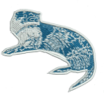 We have had such a busy half term here at Otterton.  The children have all settled back in brilliantly and we are really looking forward to what the run up to Easter will bring, including World Book Day and our World Book Day Book Fair, and our annual football fixture against Exeter School which will take place at home.This half term we have taken part in a Year 3 & 4 Tag Rugby Megafest at Exmouth Community College in which one of our teams finished in third place out of 16 which I’m sure you will agree is an amazing result!  We are looking forward to taking part in plenty more sporting events over the coming weeks.We have been very lucky to be able to introduce the Accelerated Reader programme into our school.  This is a popular computer-based program that we will use to monitor reading practice and progress.  It helps teachers to guide children to books that are on children's individual reading levels.  Once they have read a book, they take a short quiz to check if they’ve understood it.Alongside an app for parents, we have launched our new website www.otterton.thelink.academy - please have a look; we hope you will find it useful.Toddler Group is continuing on Wednesdays during term time.  It takes place at the school, 9.30-11.00 and everyone is welcome. We have some special events planned over the coming half term, including an Easter Egg Hunt on the last session before the Easter Holidays.  Please keep checking our noticeboard on Maunders Hill for upcoming events and activities. OTTERTON COMMUNITY SHOP UPDATEThe shop will be producing an Otterton Calendar for 2021 and we are inviting keen photographers to submit photos depicting the village throughout the year with the 12 chosen entries then subject to a popular vote for that to be featured on the front cover.  The winner will receive a modest prize and village wide fame!  There will also be a drawing option for children under 12.  Entry forms and full competition details are available in the shop.  The closing date for submissions is 10th May 2020.We were pleased that Bay FM featured our shop recently, when Nikki and Jeremy were interviewed about the development of the shop since we first opened in December 2014.  If you missed it and want to hear it, it is available on the Bay FM website (2nd February Howard James Sunday Morning).Don't forget Mothering Sunday on 22nd March; we've got beautiful cards, chocolates and other tasty treats for that special person.  Finally, as well as shopping or volunteering with us, you can also support the shop by being one of our shareholders  Full details are available in the shop or email enquiries to ottertoncommunityshop@gmail.comOTTERTON GARDEN CLUBOur next meeting will be on Tuesday 17th March with a talk by Dr John Twibell on “Artemisia - the National Collection”.  A retired forensic scientist, John holds the National Collection of Artemisias under the charity Plant Heritage and also runs Elsworth Herbs nursery in Sidmouth.  We will hear about the diversity of these plants which is vital for science and the environment.  The talk will take place in the Village Hall starting at 7.30pm.  Visitors are very welcome; admission to talks is free for members and £4 for non-members.  For more information about the Club please go to www.ottertongardenclub.co.ukNEIGHBOURHOOD PLANOur neighbourhood plan is now in its penultimate stage, being subject to examination by an independent assessor.  This will run until probably mid-March.  The examination considers the plan and supporting documents, and all responses received during the six-week Section 16 consultation that ended in January  The examination will ensure that our NP has met the basic conditions and legal requirements.  We anticipate receiving a written response from the assessor during March.  However, if any significant issues are raised during the examination, EDDC will arrange a hearing, so that they can be discussed in greater depth, and we may be required to modify our Plan to some degree as a result.  You can see the plan and responses on the East Devon District Council website, at https://eastdevon.gov.uk/planning/planning-policy/neighbourhood-and-community-plans/neighbourhood-plans/neighbourhood-plans-being-produced-in-east-devon/otterton  You can also see the plan and responses to the earlier consultation (mid-2019) on the Otterton village website at http://www.otterton.info/ONP/ottertonONP.htmFollowing on from this, EDDC will arrange for a Neighbourhood Plan referendum, which should – we hope – take place in April or early May.  If the majority of voting Otterton parishioners vote yes, then our NP will pass to EDDC’s Cabinet for ratification.  It is then deemed to be ‘made’ and becomes part of the statutory development plan for the area.OTTERTON FILM CLUBOn Friday 13th March, Otterton Film Club will be screening the film "The Way".  Martin Sheen plays Tom, an American doctor who comes to France to collect the remains of his adult son who was killed in the Pyrenees in a storm while walking The Camino de Santiago - also known as 'The Way of Saint James'.  Driven by his desire to understand his lost son, Tom decides to embark on the historical pilgrimage, leaving his California life behind.  Armed only with his son's backpack and guidebook, he begins the 800km expedition but soon discovers that he won't be alone on this journey - he meets other pilgrims from around the world, all broken and looking for greater meaning in their lives.  From the hardship experienced along "The Way", an unlikely group of misfits are bonded and Tom begins to learn the difference between 'The life we live and the life we choose.'  As usual this will be in the Village Hall starting at 7.30pm (Doors open at 7.00pm).  Entrance fee is £2 for members, £6 for non-members and £3 for under 16s.OTTERTON MILLEvents - 14th - Hot cross buns - call in for our ever popular hot cross buns; please call our Farm Shop to place orders to avoid disappointment.22nd - Mother’s Day - one of our busiest events of the year so be sure to book a table early for lunchtime.Milling - 8th & 29thMusic - 26th - Boo Hewerdine - An intimate performance from the big man with a voice as smooth as vintage port! A songwriting legend, Boo’s hit songs stretch back over two decades and many genres.  Former leader of the great 80s band The Bible, Boo has had his songs recorded by kd lang, Paul Young, Natalie Imbruglia and even Mel C.  Critically acclaimed, he’s been described as “One of the best…”, “Consistently accomplished…” and “Amongst the finest we have…”. Expect an evening of brilliant words, catchy tunes, and Boo’s laid-back, dry delivery.  Tickets £15.00 (price covers the music only).  To book, please call 01395 568521 or visit our Mill Shop in the Mill building.Notes: Doors open at 6pm. Our music nights feature special menus of seasonal food (offering a choice of meat, fish or vegetarian main course, all accompanied by a bowl of our Mill bread and salad, and a choice 3 desserts).  Meals are served from 6pm to 7.30pm.  We do not reserve tables – you simply choose your seats when you arrive.  The music starts at 8pm, and the musicians play 2 x 45 minute sets, with a 30 minute interval.  We finish the evening between 10pm and 10.30pm.  Tickets are non-refundable.POLICE:  Justin.WILLIS2@devonandcornwall.pnn.police.ukEmergency 999; General Enquiries number 101; exmouth@devonandcornwall.pnn.police.uk; http://www.ukcrimestats.com/THE KING’S ARMSHere are the important dates in March for The King’s Arms:Art History Talks with Lin Holdridge - Tue 3rd, 10th, 17th, 24th and 31st at 10.30amTalking Pictures with Maggie Giraud - Mon 2nd, 16th and 30th at 10.30amPub Quiz Night - Wed 11th at 8pmMothering Sunday is sneaking up on us all (22nd March).  Don't forget to order your flowers and book a table.THE FORMER LITTLE OTTERS JUMBLE SALEOur next sale is booked for 29th February again at East Budleigh Village Hall at the usual time of 10am.  This time our main recipient is NightStop which runs from Julian House in Exeter - a charity that supports young people coming out of care with nowhere to go.  We also continue to support the Raleigh Federation (Drake’s & Otterton School), CR2EE, Turnaround in Exeter, a women’s refuge, and the local charity shops by passing on any leftover jumble.All donations of jumble gratefully received - to request a collection of jumble please phone Fran on 01395 568732.THE LOOKOUT FROM LADRAM – from Carla Newman, Marketing & Events ManagerWe’re fast approaching opening weekend at Ladram Bay and can hardly believe how time has flown by this winter; spring is finally on the way and we can’t wait!  Please be aware that the park re-opens on Friday 13th March and therefore opening hours of all facilities will change.  For your convenience timings will continue to be posted online at ladrambay.co.uk and the Otterton village website.  For those of you wishing to take advantage of free parking within the off-peak season please do pop into Reception from 16th March with proof of residence to collect your Otterton Residents Pass. (Please note this excludes weekends)Last month we attended the prestigious annual South West Tourism Awards in Exeter Cathedral.  After a sensational celebration of Tourism, we were proud to take home the Silver accolade for Holiday Park of the Year 2020.After previously supporting Alan Chambers MBE’s adventurous expeditions, we were delighted when he kindly offered to fly our Ladram Bay flag at the South Pole in his recent 60 nautical mile trek across the Antarctic plateau in aid of The Lewis Moody Foundation.  His latest venture endeavours to #TackleBrainTumours and has so far raised over £370k.  Donate to this amazing cause at http://bit.ly/36eOZkDWe're pleased to once again be sponsoring young footballer Ollie Batson from Budleigh Salterton for the 2020 season within the U13's at the Exeter City Football Club Academy.  His dedication to the game, alongside his outstanding ability, has enabled him to recently play within professional games against Tottenham Hotspur, West Ham United and Manchester United.  Here’s to a fabulous season, both for Ollie and for Ladram Bay.CLINTON DEVON ESTATES – from Kate Ponting, Countryside Learning OfficerWith Spring upon us here is a brief, seasonal update from across the Clinton Estate. For full length article visit Countryside Learning at www.otterton.infoClinton Farms At the beginning of February, we welcomed Sam Briant-Evans as farms manager. Greg Gray has also been appointed as main tractor driver and both are settling well into their new roles in the team. River Otter The River Otter Beaver Trial draws to a close this month and the publication of the science and evidence report presents the biodiversity benefits, the impact dams have on flood risk, fish passage and water quality, the health and population growth of the beavers and documents people’s attitudes and perceptions during the five year trial. The report can be found at www.devonwildlifetrust.org Pebblebed Heaths Car park improvements and modifications were agreed last month, and work will commence soon to be completed in stages. Redistributing and upgrading parking across the site will improve safety and visitor experience whilst minimising wildlife disturbance, damage to trees or heritage features and antisocial behaviour.TAXI SERVICEAvailable for local and long-distance journeys, including airport runs.  For more information, please contact Barry on 07925 933100.SALEM CHAPEL AND SCHOOLROOM, EAST BUDLEIGH*Visiting: Should you wish to view this 1719 Dissenters Chapel - Grade 2* listed, please use the contact details below.  On display are Chapel Records 1763-1972, associated literature, displays covering the history of the buildings from 1719 to the present day, archaeological drawings of the renovation, including provision made for our resident bats.*Events: All events are posted on the Stable Door below the Schoolroom/Meeting room.*Bookings: These unique and interesting buildings are available for hire.  The Schoolroom/Meeting Room can be hired separately and has toilets and a small kitchen.  The buildings are suitable for a range of activities and our rates are reasonable.  If you are interested, please contact 01395 446189 or email salembookingseb@mail.com; alternatively, use the contact page on the H.C.T. website www.hct.org.ukHISTORY OF OTTERTON………..Did you know?In January 1925, 6 local farmers and James Cornish, of Hussey & Co, Exeter took out a lease from the Clinton Estates to set up a cattle market at the Mill.  It was called East Budleigh Market (!) and lasted until the 2nd World War.  Auctions were held on Tuesdays (cattle for slaughter) and Fridays (cattle for growing on) becoming quite a tourist attraction.Gerald MillingtonPLEASE NOTE that entries for Otterton Parish News should be sent to Jill Beacham - email: jill@beacham.co.uk; 01395 446433Deadline for April edition is Monday 16th March LATEST pleaseVICAR:Revd Martin Jacques (443473 & 07795 025016)revmartinjacques@gmail.comASSOCIATE PRIEST: Revd Karen Young (488121)thereverendkarenyoung@gmail.comCHURCHWARDENS:Ms Anne Radcliffe (568059)Mr John ArchibaldRMC PARISH ADMINISTRATOR:Mrs Fran Mills (443397) raleighmc@gmail.comoffice open Mon 1-3pm; Tues, Wed, Thurs 10am-12; Fri 10am-2pmSERVICES FOR MARCHSERVICES FOR MARCHSERVICES FOR MARCHSERVICES FOR MARCHSUNDAY 1st MARCHSUNDAY 1st MARCHSUNDAY 1st MARCHSUNDAY 1st MARCH  9.30 amHoly CommunionCWEast Budleigh11.00 amMorning PrayerOttertonSUNDAY 8th MARCHSUNDAY 8th MARCHSUNDAY 8th MARCHSUNDAY 8th MARCH  9.30 amHoly CommunionCWEast Budleigh11.00 amHoly CommunionCWOttertonSUNDAY 15th MARCHSUNDAY 15th MARCHSUNDAY 15th MARCHSUNDAY 15th MARCH  9.30 amHoly CommunionCWEast Budleigh11.00 amHoly CommunionCWOttertonSUNDAY 22nd MARCHSUNDAY 22nd MARCHSUNDAY 22nd MARCHSUNDAY 22nd MARCH  9.30 amMothering Sunday Service with SchoolCWEast Budleigh11.00 amMothering Sunday Service with SchoolOttertonSUNDAY 29th MARCHSUNDAY 29th MARCHSUNDAY 29th MARCHSUNDAY 29th MARCH  9.30 amHoly CommunionCWEast Budleigh11.00 amHoly CommunionCWOttertonSUNDAY 5th APRIL – Palm SundaySUNDAY 5th APRIL – Palm SundaySUNDAY 5th APRIL – Palm SundaySUNDAY 5th APRIL – Palm Sunday  9.30 amHoly CommunionCWEast Budleigh11.00 amHoly CommunionCWOttertonMorning Prayer will be said Tuesday, 9.30am at East Budleigh, and Thursday, 9.30am at Otterton.Morning Prayer will be said Tuesday, 9.30am at East Budleigh, and Thursday, 9.30am at Otterton.Morning Prayer will be said Tuesday, 9.30am at East Budleigh, and Thursday, 9.30am at Otterton.Morning Prayer will be said Tuesday, 9.30am at East Budleigh, and Thursday, 9.30am at Otterton.ART AND FLOWER FEST 2020 - 26th - 28th JUNEIMPORTANT MEETING - I would be very glad if all flower arrangers and all those interested in helping in any way with this year's Festival could come to this meeting on THURSDAY 19th MARCH at 2.30pm in Church - tea/coffee and cakes will be served!  The theme this time is 'The Garden' and we have some wonderful offers of help and ideas already, but will need more!  Help with Refreshments, Stalls, Stewarding and of course flower decoration will be greatly appreciated.  Also offers of flowers and greenery.  Angela Marshall of Rosemary Cottage, Fore Street, will be running a PLANT STALL at the event and will be delighted to receive any good quality plants, (and particularly those with flowers), nearer the time.  Thank you in anticipation.  Jane Smith (tel: 568184)A message of thanksPeter Whatley would like to thank the numerous villagers who have offered/given us help over recent months while Val has been in an argument with cancer.  I’m afraid she has now lost the argument (an unusual event for her!!).  Thank you all very much.